О проведении публичных слушаний по проекту планировки и межевания территории в целях размещения дороги местного значения, расположенной вдоль федеральной трассы Р-239 «Казань-Оренбург-Акбулак-граница с Республикой Казахстан»В соответствии с Федеральным законом от 06.10 2003  № 131-ФЗ «Об общих принципах организации местного самоуправления в Российской Федерации», на основании статьи 5.1, 46 Градостроительного Кодекса Российской Федерации, руководствуясь Уставом муниципального образования Соль-Илецкий городской округ, решением Совета депутатов муниципального образования Соль-Илецкий городской округ от 17.07.2019 № 798 «Об утверждении Порядка организации и проведения публичных слушаний, общественных обсуждений на территории муниципального образования Соль-Илецкий городской округ Оренбургской области», постановляю:Провести публичные слушания по проекту планировки и межевания территории в целях размещения дороги местного значения, расположенной вдоль федеральной трассы Р-239 «Казань-Оренбург-Акбулак-граница с Республикой Казахстан».  Публичные слушания провести 28.09.2020 в 18-00 часов по адресу: г. Соль-Илецк, ул. Карла Маркса, д.6, каб. 39.Организацию и проведение публичных слушаний возложить на отдел архитектуры, градостроительства и земельных отношений.Отделу архитектуры, градостроительства и земельных отношений разместить проект планировки и межевания территории на официальном сайте Соль-Илецкого городского округа 
( https://soliletsk.ru/proektyi-dokumentov2.html ).Контроль за исполнением настоящего постановления возложить на первого заместителя главы администрации городского округа – заместителя главы администрации городского округа по строительству, транспорту, благоустройству и ЖКХ А.Р. Хафизова.Настоящее постановление вступает в силу после его официального опубликования (обнародования) и подлежит к размещению на официальном сайте администрации городского округа.Глава муниципального образованияСоль-Илецкий городской округ                                                         А.А.КузьминРазослано:  в  прокуратуру, организационный отдел, отдел архитектуры, градостроительства и земельных отношений, отдел по строительству, транспорту, ЖКХ, дорожному хозяйству, газификации и связи.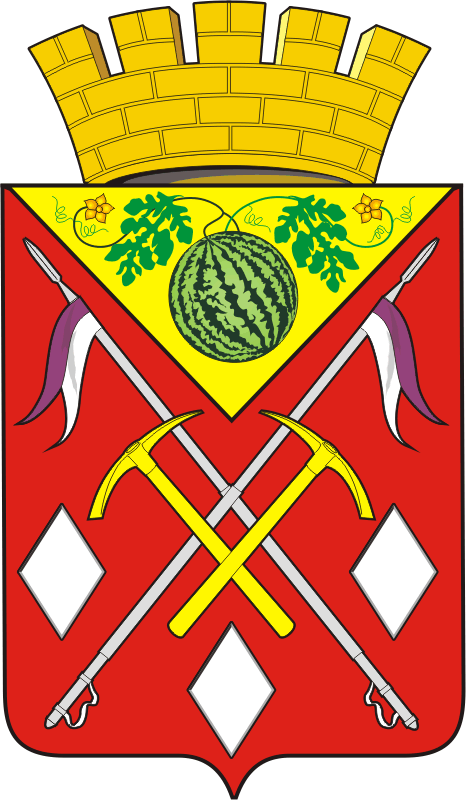 АДМИНИСТРАЦИЯМУНИЦИПАЛЬНОГО ОБРАЗОВАНИЯСОЛЬ-ИЛЕЦКИЙ ГОРОДСКОЙ ОКРУГОРЕНБУРГСКОЙ ОБЛАСТИПОСТАНОВЛЕНИЕот 25.08.2020 № 2575-п